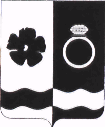 СОВЕТ ПРИВОЛЖСКОГО МУНИЦИПАЛЬНОГО РАЙОНАРЕШЕНИЕ                                 от 28.06.2021                                № 40г. ПриволжскО внесении изменений в решение Совета Приволжского муниципального района от 22.11.2011 № 122 «Об утверждении Положения о бюджетном процессе в Приволжском муниципальном районе»В соответствии с Уставом Приволжского муниципального района и в целях регулирования бюджетных правоотношений по отдельным вопросам бюджетного процесса в Приволжском муниципальном районе Совет Приволжского муниципального района РЕШИЛ:Внести в решение Совета Приволжского муниципального района от 22.11.2011 № 122 «Об утверждении Положения о бюджетном процессе в Приволжском муниципальном районе» следующие изменения:Пункт 15 раздела «Рассмотрение и утверждение решения о бюджете» дополнить абзацем 7 следующего содержания:«Со дня внесения на рассмотрение Совета проекта решения Совета о бюджете района до дня его рассмотрения в первом чтении проводятся публичные слушания по проекту бюджета района в порядке, установленном решением Совета Приволжского муниципального района от 26.05.2011 № 41 «Об утверждении положения о порядке организации и проведения публичных слушаний в муниципальном образовании «Приволжский муниципальный район»». Пункт 39 раздела «Исполнение бюджета района, внешняя проверка, рассмотрение и утверждение бюджетной отчетности района» дополнить абзацем 11 следующего содержания:«Со дня внесения в Совет проекта решения Совета об исполнении бюджета района за отчетный финансовый год до дня его рассмотрения проводятся публичные слушания по проекту бюджета района в порядке, установленном решением Совета Приволжского муниципального района от 26.05.2011 № 41 «Об утверждении положения о порядке организации и проведения публичных слушаний в муниципальном образовании «Приволжский муниципальный район»».Настоящее решение вступает в силу после его официального опубликования в информационном бюллетене «Вестник Совета и администрации Приволжского муниципального района».Председатель СоветаПриволжского муниципального района                         С.И. ЛесныхГлава Приволжского муниципального района                                               И.В. Мельникова